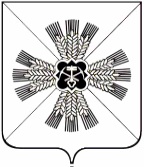 КЕМЕРОВСКАЯ ОБЛАСТЬ АДМИНИСТРАЦИЯ ПРОМЫШЛЕННОВСКОГО МУНИЦИПАЛЬНОГО ОКРУГАПОСТАНОВЛЕНИЕот «12» марта 2021 г. № 418-Ппгт. ПромышленнаяО подготовке проекта планировки и проекта межевания территорииНа основании Федерального закона от 06.10.2003 № 131-ФЗ                        «Об общих принципах организации местного самоуправления в Российской Федерации», статей 8, 43, 45, 46 Градостроительного кодекса Российской Федерации, Устава муниципального образования Промышленновский муниципальный округ, рассмотрев заявление ООО «КЭнК от 07.12.2020                № 08/ДПОРП-32/6903, в целях определения местоположения границ образуемых земельных участков для размещения линейных объектов                            на территории мкр. «Новостройки» в пгт. Промышленная:1. Подготовить проект планировки и проект межевания территории                               для строительства для размещения следующих линейных объектов:1.1. Сооружение линейное электротехническое: ВЛИ - 0,4 кВ от опоры                № 5/5 ВЛИ - 0,4 кВ Ф - 0,4 -3, КТП № 95 - 10/0,4 кВ до концевой опоры, установленной на границе земельного участка жилого дома, ул. Дружбы, д. 5, пгт. Промышленная;1.2. Сооружение линейное электротехническое: ВЛИ - 0,4 кВ от опоры № 9 ВЛИ - 0,4 кВ Ф - 0,4 - 2, КТП № 95 - 10/0,4 кВ до концевой опоры, установленной в районе жилого дома, ул. Сосновая, д. 11 б,                                     пгт. Промышленная;1.3. Сооружение линейное электротехническое: ВЛИ - 0,4 кВ от опоры № 3 Ф - 1 до границы з.у. 42:11:0116017:226, пгт. Промышленная;1.4. Сооружение линейное электротехническое: ВЛИ - 0,4 кВ от опоры № 2 Ф - 1 до границы з.у.42:11:0116017:273, пгт. Промышленная;1.5. Сооружение линейное электротехническое: ВЛИ - 0,4 кВ от опоры № 2/13 Ф - 1 до границы з.у.42:11:0116017:264, пгт. Промышленная;1.6. Сооружение линейное электротехническое: ВЛИ - 0,4 кВ от опоры № 7 ВЛИ - 0,4 кВ Ф - 0,4 - 2 КТП № 95 - 10/0,4 кВ до границы земельного участка жилого дома, ул. Н. Чухреева д. 1, пгт. Промышленная;1.7. Сооружение линейное электротехническое: ВЛИ - 0,4 кВ от опоры № 10/3 Ф - 2 до границы з.у.42:11:0116017:252, пгт. Промышленная;1.8. Сооружение линейное электротехническое: ВЛИ - 0,4 кВ от опоры №11/3 Ф - 2 до границы з.у.42:11:0116017:270, пгт. Промышленная;1.9. Сооружение линейное электротехническое: ВЛИ - 0,4 кВ от опоры № 21, Ф - 3 до границы з.у. 42:11:0116017:212, пгт. Промышленная;1.10. Сооружение линейное электротехническое: ВЛИ - 0,4 кВ                           от опоры № 23 (Ф - 10 - 5К) ВЛИ - 0,4 кВ Ф - 0,4 - 2, ТП № 575 - 10/0,4 кВ                           до концевой опоры, установленной на границе земельного участка жилого дома, мкр. Западный, д. 4, пгт. Промышленная.2. Организацию подготовки, рассмотрения и согласования проектов межевания территорий возложить на комиссию по подготовке проектов планировки и проектов межевания и внесения изменений в проекты планировки и проекты межевания территорий поселений, входящих в состав муниципального образования «Промышленновский муниципальный район», утвержденную постановлением администрации Промышленновского муниципального округа  от 05.03.2020 № 436-П «О создании комиссии                 по подготовке проектов планировки и проектов межевания территорий                      и внесения изменений в проекты планировки и проекты межевания территорий, расположенных в муниципальном образовании «Промышленновский муниципальный округ» (в редакции постановления                   от 02.03.2021 № 317-П).3. Разместить настоящее постановление на официальном сайте администрации Промышленновского муниципального округа в сети Интернет, опубликовать в газете «Эхо».4. Контроль за исполнением настоящего постановления возложить                      на первого заместителя главы Промышленновского муниципального округа В.Е. Сереброва.5.  Постановление вступает в силу со дня подписания.Исп. Ю.А. КрыловаТел. 74734ГлаваПромышленновского муниципального округаД.П. Ильин